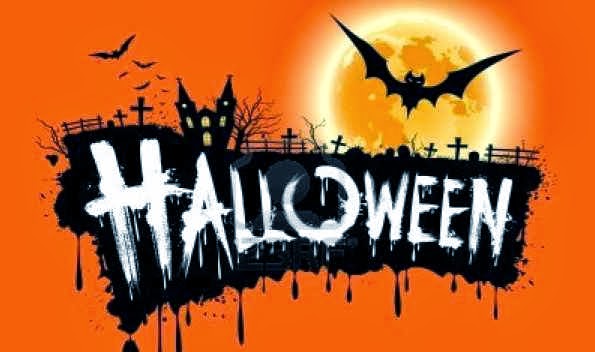 Jack Frost Parade - Sat., October 23, 2021 (Line-up) 6pm We need those attending parade to please sign-up(for float or walking)We need a trailer & Truck with driver also, Parents to decorate floatTo all Elite Family Members: we will have a tote for candy donations in the dojo. Lots of candy is needed to last the entire parade route. 